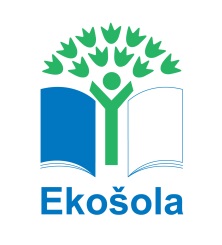 Primer dobre prakse 2017/2018Prijava primeraza predstavitev na konferenci koordinatorjev programa Ekošola, Kongresni center Thermana Laško, 24. 9. 2018Spoštovani,tudi na letošnji konferenci koordinatorjev programa Ekošola, ki bo v Kongresnem centru Laško v ponedeljek,  24. 9. 2018,  želimo, da predstavite čim več primerov dobre prakse ter s tem izmenjate svoje izkušnje in zamisli, ki bodo vas in druge koordinatorje ter njihove sodelavce spodbudile k nadaljnjemu uspešnemu delu v programu Ekošola.Prosimo vas, da na kratko opišite projekt/primer dobre prakse vaše ustanove iz šolskega leta 2017/2018, za katerega menite, da je lahko v pomoč pri snovanju projektov drugim ustanovam (zaradi vsebine, aktivnosti, rezultatov ali pa zaradi načina, kako vam ga je uspelo izvesti, v ustanovi, z zunanjimi javnostmi). Prosimo, da odgovore na spodnja vprašanja izpolnite in vrnete najpozneje do 7. septembra  2018 na naslov: info@ekosola.si .Prosimo, da predstavitvi dodate 3 fotografije.Hvala za vaše sodelovanje.							  Ekipa programa EkošolaNaslov projekta:Tema/tematski sklop:Namen, cilj projekta (razlog, da ste se odloči zanj): (do 300 znakov)Opis projekta (opis aktivnosti in doseženi rezultati, št. sodelujočih): (do 500 znakov)Umeščenost/povezanost vsebin s šolskimi učnimi načrti (vključenost v učne načrte, učne predmete itd.): (do 200 znakov)Glavne priložnosti, ki ste jih izkoristili: (do 300 znakov)Glavne ovire in kako ste jih premagali: (do 300 znakov)Komunikacija, promocija: (do 300 znakov)Prihodnji koraki (aktivnosti, ki izhajajo iz tega projekta): (do 300 znakov)Ustanova:Kontaktna oseba: Kontaktni podatki: